Островецкий  район историко-краеведческий музейГУО «Учебно-педагогический комплекс Ворнянский ясли-сад-средняя школа»Адрес:				ул.Пионерская,2, агр.ВарняныВремя работы:		9.00 – 13.00, выходной – воскресеньеТелефон:			8-015-91-31468Электронный адрес:		vornjany_sc@mail.grodno.byСайт: 				http://vornjany.of.by/about-us/museum/В экспозиции имеются личные вещи ветеранов (фото, документы, награды, описан их боевой путь). Собран материал из архивов истории Варнян, их владельцах. Есть герб последних владельцев и спонсоров строительства костела Абрамовичей. Также в музейных экспозициях находится информация о знаменитых людях Ворнянского края. Среди них такие как Ю.Тапуть, заслуженный испытатель ракетно-космической техники, писатель, член ассоциации журналистов Р. Белячиц и другим работникам творческих профессий и и выпускникам школы.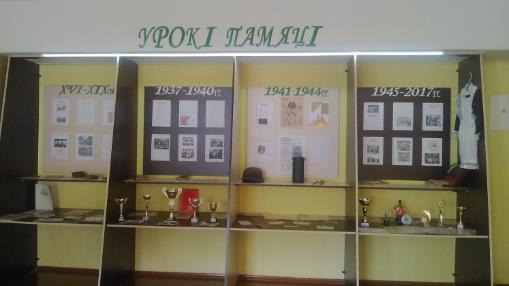 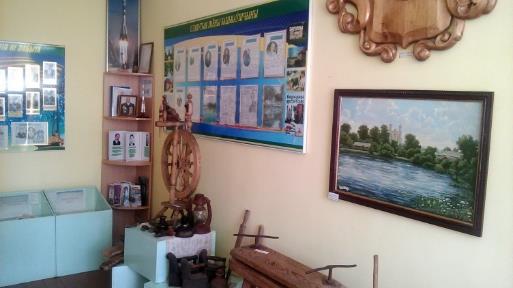 Музей боевой славы имени Ф.Г.Маркова ГУО « Учебно-педагогический комплекс Спондовский детский сад-средняя школа »Адрес:				ул.Школьная,4, д.СпондыВремя работы:		9.00 – 13.00, выходной – воскресеньеТелефон:			8-015-91-70837Электронный адрес:		spondy_sc@mail.grodno.byСайт:				https://spondy.schools.by/pages/myzeiВ экспозициях описываются главные события начала Великой Отечественной войны на территории Беларуси., деятельность партизанских бригад, которые дислоцировались на территории нарочанской зоны, информация о партизанских бригадах, которые размещались на территории нарочанского края. Размещены фотографии их руководителей, участников партизанского движения, даты создания.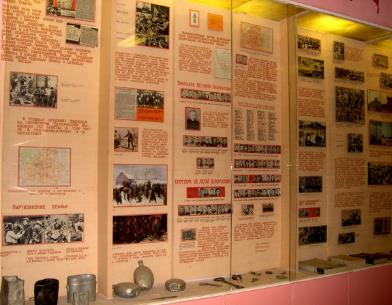 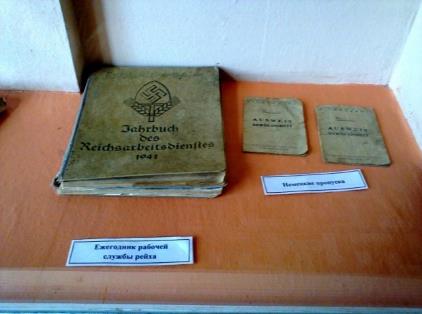 КРАЕВЕДЧЕСКИЙ МУЗЕЙГУО «Ольховская средняя школа»Адрес	 			ул.Школьная,6, д.ОльховкаВремя работы:		9.00 – 15.00, выходной – воскресеньеТелефон:			8-015-91-71865Электронный адрес:		olhovskaja-sc@yandex.ruСайт:				https://olhovka.schools.by/pages/myzei-spadchina-В экспозициях музея собран материал из архивов истории деревни Ольховки. Размещены материалы об истории создания фабрики в микрорайоне в 1936 году до настоящего времени, сведения о первых руководителях. Этапы экономического развития производства. Возможно обслуживание на польском языке.В разделе “Этнаграфія “ Народная скарбніца”” находятся предметы быта, бывших в обиходе в 40-90 г.г. ХХ ст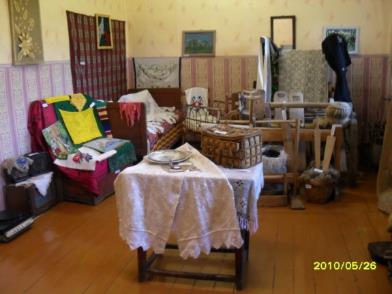 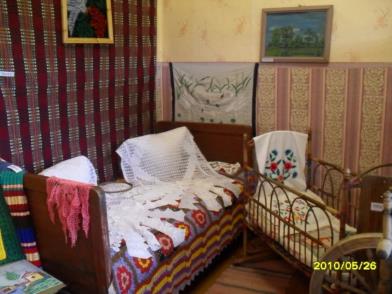 ИСТОРИКО-КРАЕВЕДЧЕСКИЙ МУЗЕЙ «СПАДЧЫНА»ГУО «Михалишковская средняя школа» Адрес:				ул.Лесная,15, д.МихалишкиТелефон:			8-015-91-71733Время работы:		10.00 – 14.00, выходной – воскресенье, субботаЭлектронный адрес:		mihalischki_sc@mail.grodno.byСайт:				https://mihalischki.schools.by/pages/shkolnyj-kraevedcheskij-muzejВ экспозициях даётся описание местности с каменного века по первое упоминание Михалишек в 1517. Приводятся данные, изображения древних курганов, городищ и архитектурных памятников. «Аэродром Михалишки 22 июня 1941 года» описывается история нападения немецкой авиации на аэродром Михалишки в первый день ВОВ. Даются фотографии летчиков, самолетов и списки установленных погибших. «16 Смоленская партизанская бригада» демонстрирует историю освобождения Михалишек партизанами 16 Смоленской партизанской бригадой. Показан боевой маршрут бригады и фото партизан.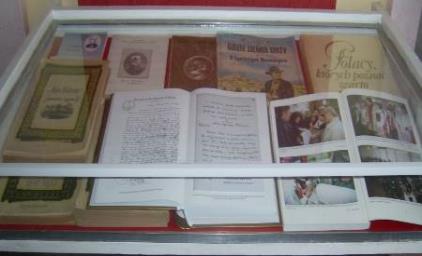 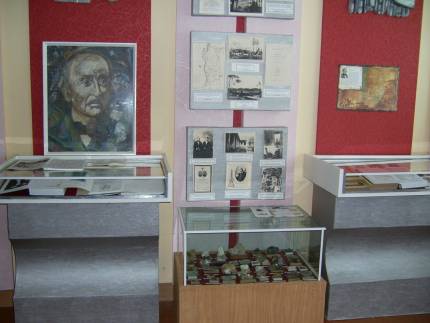 этнографический музей “беларуская хатка”ГУО «Средняя школа №1 г.Островца»Адрес:				ул.Володарскога, 27, г.ОстровецВремя работы:		9.00 – 15.00, выходной – воскресеньеТелефон:			8-015-91-21637Электронный адрес:		sh1_ostrovets@mail.ruСайт: 				https://1ostrovec.schools.by/pages/shkolnijМузей создан в 2009 году, размещен в отдельном помещении. Экспонаты представляют жизнь людей на территории Островетчины с начала ХХ века. Возможно обслуживание на английском языке.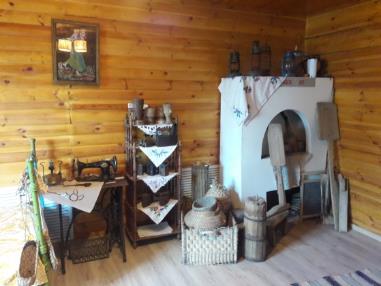 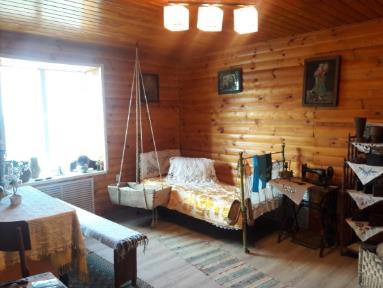 ИСТОРИКО-КРАЕВЕДЧЕСКИЙ МУЗЕЙ ГУО «Средняя школа №2 г.Островца»Адрес:				ул.Ленинская,4 г.ОстровецВремя работы:		9.00 – 13.00, выходной – воскресеньеТелефон:			8-015-91-78557Электронный адрес:		ostrovec_sc2@mail.grodno.by Сайт:				https://ostrovec2.schools.by/pages/muzejВ центральной экспозиции “Деятельность И.А. Гошкевича” размещены копии документов, фотоматериалы, памятные подарки японцев.В разделе экспозиции “Адам Мальдис и известные земляки” находятся личные вещи Адама Мальдиса: школьные тетради с сочинениями, характеристика, рукописи книг и телепередач, фотографии, визитные карточки, грамоты, благодарности.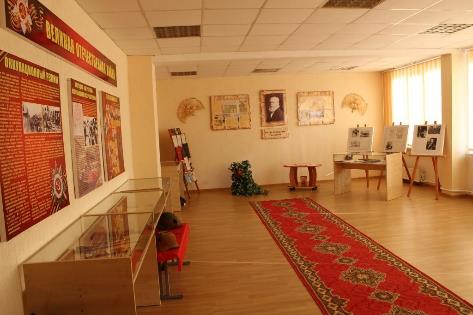 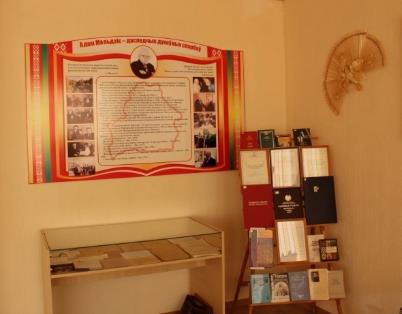 ИСТОРИКО-КРАЕВЕДЧЕСКИЙ МУЗЕЙ «Вытокі»ГУО «Гервятская средняя школа»Адрес	 			ул.Советская 21, агр.ГервятыВремя работы:		9.00 – 14.00, выходной – воскресеньеТелефон:			8-015-91-35822Электронный адрес:		gervjaty_sc@mail.grodno.by Сайт:				http://gerviaty-school.of.by/muzeyЭкспозиция включает исторические сведения, связанные с возникновением Гервят и близлежащих деревень, а также сведений о жизни бывших владельцов Гервят панов Домейко. Включает фотоснимки, сведения о трудолюбивых людях СПК “Гервяты”, историии развития кооператива.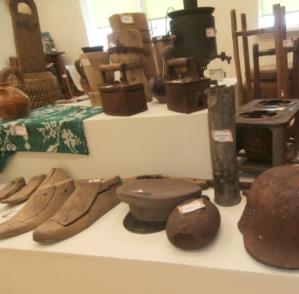 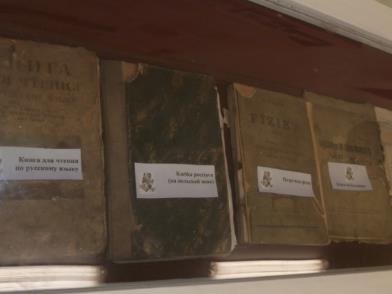 ИСТОРИКО-КРАЕВЕДЧЕСКИЙ МУЗЕЙ «Земля гудогайская: духовное и материальное»ГУО «Гудогайская средняя школа» Адрес:				пер.Зеленый, 2, п.ГудогайТелефон:			8-015-91-38865Время работы:		10.00 – 14.00, выходной – воскресенье, работа по заявкам.Электронный адрес:		gudogaj_sc@mail.grodno.by Сайт:				http://gudogay.www.by/В экспозициях история железнодорожного вокзала и людей, которые работали в этой отрасли с 1874 года. История создания колхозов, их слияние, достижения хозяйства, орденоносцы базового хозяйства «Путь Ленина». Первая и Вторая мировая войны на наших территориях. История лагеря для русских военнопленных «шталаг 342», который размещался в здании Гудогайской семилетней школы. Участие в Афганской войне. Возможно обслуживание на английском и польском языке.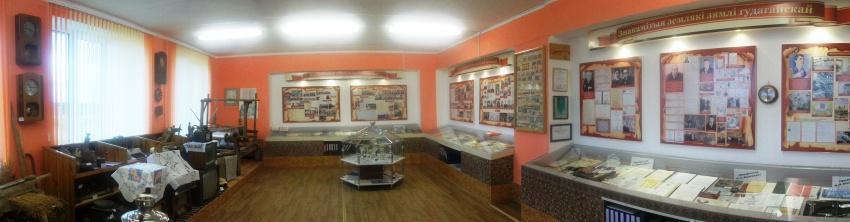 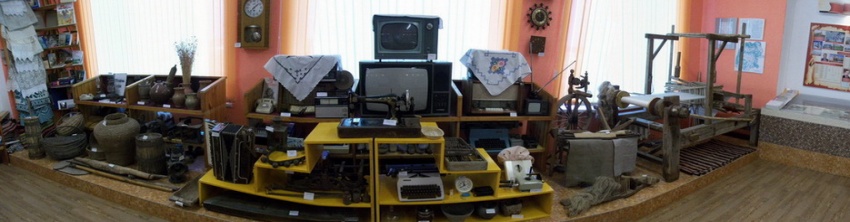 краеведческо-этнографический музейГУО «Учебно-педагогический комплекс Подольский детский сад-средняя школа»Адрес:				ул.Ценральная,57, д.ПодольцыВремя работы:		9.00 – 14.00, выходной – воскресеньеТелефон:			8-015-91-34371Электронный адрес:		podolcy_sc@mail.grodno.byСайт: 				http://www.podolcy-sc.guo.by/ab-shkole/muzeyРаздел экспозиции “Дарога льна” посвящен поэтапной обработке льна. Находятся изделия из льна: рушники, скатерти, ткани, разного периода изготовления.Расказывается о местных мастерицах-ткачихах. Есть экспозиция из личных работ мастериц.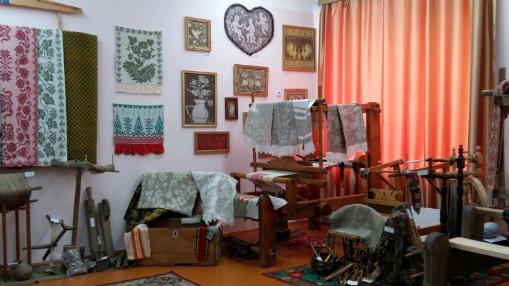 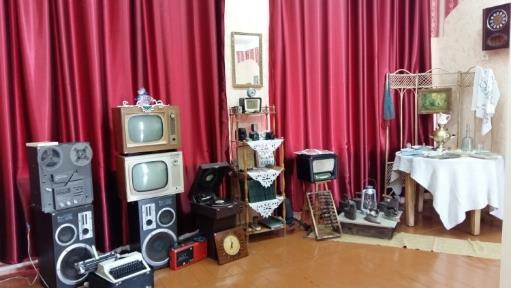 краеведческо-этнографический музейГУО « Учебно-педагогический комплекс Кемелишковский ясли-сад-средняя школа »Адрес:				ул.Советская,18, д.КемелишкиВремя работы:		9.00 – 13.00, выходной – воскресеньеТелефон:			8-015-91-34666Электронный адрес:		kemelischki_sc@mail.grodno.byСайт:				https://kemelischki.schools.by/pages/muzejВ музее представлена часть интерьера жилой комнаты середины 20 века (мебель, домашняя утварь). Сведения о земляках, которые были участниками Великой Отечественной войны. Имеются личные вещи ветеранов (фото, документы, награды, описан их боевой путь).ИСТОРИКО-КРАЕВЕДЧЕСКАЯ музей «Спадчына»ГУО «Мальский ясли-сад»Адрес:				ул.Октябрьская, 2, аг.МалиВремя работы:		9.00 – 13.00, выходной – воскресенье, субботаТелефон:			8-015-91-23517Электронный адрес:		mali_sc@mail.grodno.byСайт: 				http://www.mali-sch.guo.by/vospitatelnaya-rabota/shkolnyiy-muzeyВ экспозициях музейной комнаты представлена жизнь идеятельность И.А. Гошкевича, размещены копии документов, фотоматериалы, предметы быта.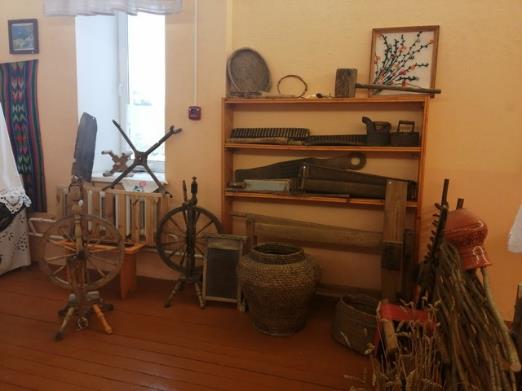 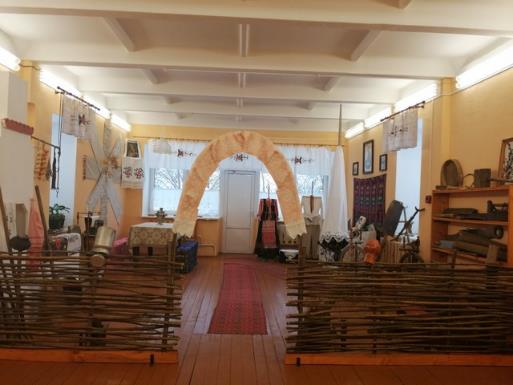 КРАЕВЕДЧЕСКАЯ МУЗЕЙНАЯ КОМНАТА ГУО « Учебно педагогический комплекс Воронский детский сад-начальная школа »Адрес:				ул.Полоцкая,12а, аг. ВоронаВремя работы:		10.00 – 13.00, выходной – воскресеньеТелефон:			8-015-91-36427Электронный адрес:		vorona_sc@mail.grodno.byСайт:				https://vorona.schools.by/pages/muzejВ экспозиции музейной комнаты находятся фотографии основателя школы К.М.Дубицкага, письма дочери основателя школы Лидии Донахью-Дубицкой, фотографии выпускников школы, письмо с фронта, листовка "Раздавим фашистскую гадину" 1944 года, немецкий пропуск "Аусвайс", этнографические экспонаты (стиральная машина, цеп, лапти, льночасалка, утюги, соломенная дежа и лубка), школьные принадлежности (чарнильница- невыливайка, школьная форма, тетради 30-х годов 20 в.) 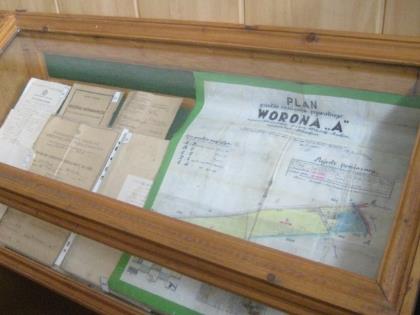 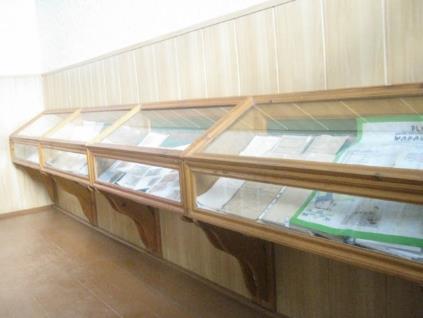 ФОЛЬКЛОРНО-этнографическАЯ музейНАЯ КОМНАТАГУО « Рымдюнская средняя школа с белорусским языком обучения»Адрес:				ул.Центральная,49, д.РымдюныВремя работы:		9.00 – 13.00, выходной – воскресенье,субботаТелефон:			8-015-91-32644Электронный адрес:		rymdjunyb@tut.byСайт: 				https://rymdjunyb.schools.by/pages/muzejnaja-komnataВ музейной комнате представлена представлены предметы интерьера и быта Экспонаты представляют жизнь людей на территории Островетчины с начала ХХ века. Собраны орудия труда крестьянина, денежные единицы разных эпох, документы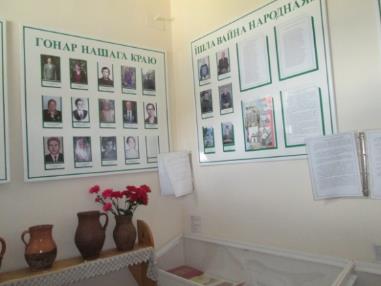 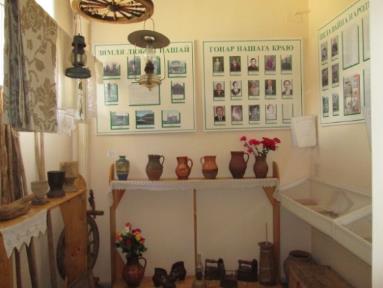 МУЗЕЙНАЯ КОМНАТА НАРОДНОГО ТВОРЧЕСТВА И БЫТАГУО « Рымдюнская средняя школа с литовским языком обучения»Адрес:				ул.Центральная,49, д.РымдюныВремя работы:		9.00 – 13.00, выходной – воскресенье,субботаТелефон:			8-015-91-32643Электронный адрес:		rymdjunyl_sc@mail.grodno.byСайт:				https://rimdyny.schools.by/pages/virtualnyj-muzejВ музейной комнате представлена представлены вещи ручной работы мастериц литовской общины, предметы интерьера. Возможно проведение мастер-классов по ткачеству.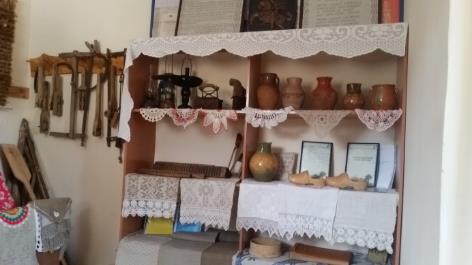 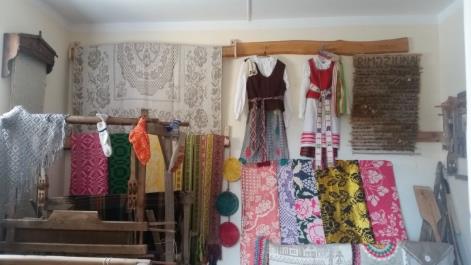 КРАЕВЕДЧЕСКО-этнографическАЯ МУЗЕЙНАЯ КОМНАТА ГУО « Учебно педагогический комплекс Рытанский детский сад-базовая школа »Адрес:				ул.Школьная,2, д.РытаньВремя работы:		9.00 – 13.00, выходной – воскресеньеТелефон:			8-015-91-36179Электронный адрес:		ryten_sc@mail.grodno.byСайт: 				https://rytan.schools.by/pages/muzejnaja-komnataВ музейной комнате в специальных нишах и витринах красуются предметы быта белорусского села. Здесь представлены орудия труда, предметы быта, рушники, денежные знаки Российской империи, Польской республики, СССР, Республики Беларусь и многое другое. Одним из самых ценных экспонатов являются флаги советского периода "Пролетарии все стран, соединяйтесь!". Также имеются нагрудные значки, членский билет ВЛКСМ.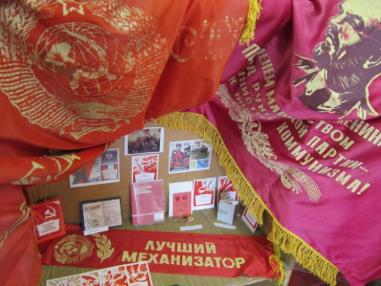 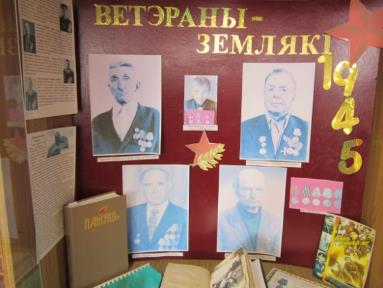 